§6749.  Sea urchin harvesting season and open days1.  Closed season.  It is unlawful for a person to fish for or take sea urchins from May 1st to August 31st.[PL 2001, c. 327, §8 (NEW).]2.  Open days.  The commissioner, in consultation with the Sea Urchin Zone Council under section 6749‑X, shall establish by rule, within that area designated Zone 1 and that area designated as Zone 2 under section 6749‑N, the open days for those zones during which a person may fish for or take sea urchins. Rules may specify the open days for gear type and may further define more than one time period.  Rules adopted pursuant to this subsection are routine technical rules as defined in Title 5, chapter 375, subchapter II‑A.[PL 2001, c. 327, §8 (NEW).]3.  Prohibition.  It is unlawful for a person to possess aboard a vessel, fish for or take sea urchins on any day not designated as open to sea urchin harvesting under this section.[PL 2001, c. 327, §8 (NEW).]SECTION HISTORYPL 1993, c. 416, §2 (NEW). PL 1995, c. 392, §5 (RPR). PL 2001, c. 327, §8 (RPR). The State of Maine claims a copyright in its codified statutes. If you intend to republish this material, we require that you include the following disclaimer in your publication:All copyrights and other rights to statutory text are reserved by the State of Maine. The text included in this publication reflects changes made through the First Regular and First Special Session of the 131st Maine Legislature and is current through November 1, 2023
                    . The text is subject to change without notice. It is a version that has not been officially certified by the Secretary of State. Refer to the Maine Revised Statutes Annotated and supplements for certified text.
                The Office of the Revisor of Statutes also requests that you send us one copy of any statutory publication you may produce. Our goal is not to restrict publishing activity, but to keep track of who is publishing what, to identify any needless duplication and to preserve the State's copyright rights.PLEASE NOTE: The Revisor's Office cannot perform research for or provide legal advice or interpretation of Maine law to the public. If you need legal assistance, please contact a qualified attorney.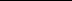 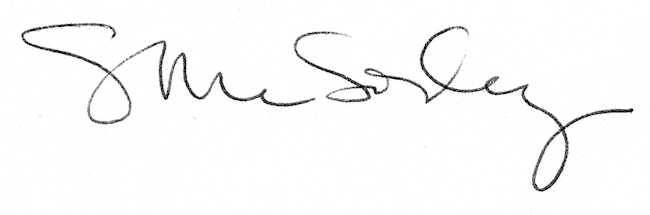 